Положение об установлении размера платы за содержание, обслуживание и ремонт  помещений в многоквартирном доме Жилом комплексе «Люмьер». 1. Общие положения. Настоящее положение разработано в соответствии со ст. 162   Жилищного  кодекса Российской Федерации, Постановлением Правительства Российской Федерации от  13.08.2006 N 491 "Об утверждении Правил содержания общего имущества в  многоквартирном доме   и   правил  изменения   размера  платы за содержание и ремонт жилого помещения в случае оказания услуг  и   выполнения   работ   по  управлению, содержанию и ремонту общего имущества в многоквартирном доме  ненадлежащего качества   и    (или)    с   перерывами,     превышающими     установленную продолжительность", Приказом Минрегиона России  от 27.06.2012   N   252 "Об утверждении примерных условий энергосервисного договора, направленного   на сбережение и (или) повышение эффективности потребления коммунальных   услуг при использовании общего имущества в многоквартирном доме",  Постановлением Правительства Российской Федерации от  23.09.2010 N 731   "Об   утверждении стандарта раскрытия информации организациями, осуществляющими  деятельность в  сфере  управления  многоквартирными домами", Постановлением Правительства РФ от 06.05.2011 N 354 (ред. от 26.03.2014) "О предоставлении коммунальных услуг собственникам и пользователям помещений в многоквартирных домах и жилых домов", с целью установления размеров платы по содержанию и обслуживанию помещений в ЖК «Люмьер», расположенного по адресу : г.СанктПетербург, Петроградский административный район, ул. Корпусная, дом.9, литера «А».   В жилом комплексе устанавливаются следующие категории собственников:  Собственники жилых помещений (квартир); Собственники нежилых помещений коммерческого использования; Собственники мест в подземной автостоянке; Собственники кладовых, расположенных в подземных этажах. Установленные настоящим Положением размеры платы за жилые помещение и коммунальные услуги для собственников, включая расчеты установленных размеров платы, основаны на анализе фактических расходов, подтвержденных договорами с обслуживающими и снабжающими организациями, собственной отчетностью, государственными тарифами. Расчеты установленных размеров платы не учитывают индекс роста потребительских цен на платные услуги населению и динамику среднемесячной зарплаты граждан и устанавливаются на один 2014 год. В соответствии со статьями 424; 709; 783 ГК РФ, размер платы может быть увеличен в течение действия тарифа в случае увеличения стоимости оказываемых услуг  или стоимости коммунальных тарифов по фактически заключенным договорам более, чем на 10%. При этом увеличение размера платы может затрагивать только ту  статью тарифа, которую затронуло такое увеличение.  Общая плата за жилые помещение и коммунальные услуги для собственников включает в себя:  1) плату за содержание и ремонт жилого помещения, в том числе плату за услуги и работы по управлению многоквартирным домом, содержанию, текущему ремонту общего имущества в многоквартирном доме; 2) взнос на капитальный ремонт; 3) плату за коммунальные услуги. Расходование Управляющей компанией денежных средств, полученных от собственников в соответствии с настоящим положением, осуществляется строго по статьям описанных ниже тарифов.  2. Описание жилого комплекса. Жилой комплекс (ЖК) «Люмьер» расположен на пересечении ул.Корпусная и ул.Большая Зеленина и представляет собой 10-12 этажное здание с двухэтажным подземным паркингом.  В Жилом комплексе имеется: подъездов (с 1по 4 – 10 этажей, с 5 по 6 – 12 этажей, с 7 по 10 – 10 этажей).  Корпус здания образует собой замкнутый контур с внутренним двором с двумя арками, выходящими на Северо-Запад (ул.Корпусная) и Юго-Восток (в направление Чкаловского пр-та). Здание представляет собой железобетонный пространственный каркас с исполнением наружных стен из утепленного газобетона или теплого алюминиевого профиля.  Наружные фасады здания до 7 этажа - утепленный вентилируемый  фасад, облицованный искусственным каменным материалом, имитирующим натуральный.  Фасады 8-10 этажей выполнены из теплых витражных конструкций фирмы Shueco (Германия).   и 12 этажи (Пентхаус) представляют собой «надстройку», огражденную утепленным фальцевым фасадом из анодированного алюминия с элементами из алюминиевых витражных конструкций фирмы Shueco.  Внутренний фасад – штукатурка Ceresit (Германия) по утеплителю . Заполнение всех оконных проемов произведено из конструкций из алюминиевого или пластикового профиля фирмы Shueco (Германия) серии HI и двухкамерных стеклопакетов с применением энергосберегающих покрытий стекол. Наружный и внутренний фасады обрамлены декоративными стеклянными ламелями, расположенными перпендикулярно фасаду. Ламели по внешнему фасаду прозрачные на закладных деталях, ламели внутреннего фасада расположены на металлической подсистеме. Жилой комплекс оборудован системой уличного и художественного освещения по авторскому проекту. Внутренний двор оснащен сертифицированным оборудованием для детских площадок, а так же малыми архитектурными формами и озеленением по авторскому проекту. В первых двух этажах комплекса расположены нежилые помещения коммерческого использования, жилые помещения (квартиры) расположены с 3 по 12 этажи.   В подземной части на двух уровнях расположены автостоянка, помещения кладовых и технические помещения. Людские потоки жилых и коммерческих помещений разделены посредством расположения входов в коммерческие помещения с внешней стороны здания. Доступ в секции (подъезды) и к лифтам жилой части комплекса осуществляется в пешем порядке через внутренний двор, вход в который возможен через арки или через центральную входную группу, расположенную со стороны ул. Б.Зеленина.  На автомобиле доступ в жилую часть осуществляется из помещения подземной автостоянки к лифтам соответствующих секций. Права доступа в ЖК определены в соответствии с категорией собственников помещений и регулируются системой контроля и управлением доступа (СКУД) посредством электро-магнитных замков на  дверях и электронных карт с уникальным идентификатором. Доступ автотранспорта во внутренний двор ограничен и предоставляется только для  автомобилей специального назначения (пожарная, скорая помощь и т.п.) и для погрузки-разгрузки автомобилей с крупногабаритными и тяжелыми грузами. Стоянка и парковка во внутреннем дворе запрещена. Описание инженерных систем комплекса приведены в Приложении № 6 Расчет платы за содержание, обслуживание и ремонт. В приведенной ниже таблице представлен расчет платы за содержание, обслуживание и ремонт для всех категорий собственников в пересчете на один квадратный метр соответствующего помещения. Расчет платы за коммунальные услуги. Отопление. Расчет платы за отопление происходит на основе приведения стоимости тепловой энергии по показаниям соответствующих счетчиков тепла за месяц к 1 кв.метру помещений.  Сумма платежа определяется произведением приведенной нормы на площадь соответствующего помещения и на действующий тариф энергоснабжающей организации. 4.1.1. Расчет количества тепла  на отопление  1 м2 квартиры (q тепло кв.),   , где 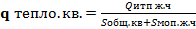 Q итп.ж.ч – показания счетчика тепла на ИТП жилой части на контуре теплоснабжения в ГКл; S общ.квартир – общая площадь квартир - 31297,5 м2 S моп.ж.ч – общая площадь МОП, относящихся к жилой части – 6209,3 м2. 4.1.2. Расчет количества тепла  на отопление  МОП жилой части с 1 м2 квартиры(qтепло.МОП.ж.ч), qтепло.МОП.ж.ч.= , где 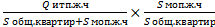 Q итп.ж.ч – показания счетчика тепла на ИТП жилой части наконтуре теплоснабжения в ГКл; S общ.квартир – общая площадь квартир - 31297,5 м2 S моп.ж.ч – общая площадь МОП, относящихся к жилой части - 6209,3 м2. 4.1.3. Расчет количества тепла  на отопление  общедомовых МОП и теплопотерь с 1 м2 квартиры, нежилого комм.помещения, кладовки (qтепло МОП ОДН), qтепло МОП ОДН = 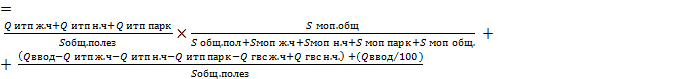 , где Q итп ж.ч – показания счетчика тепла на ИТП жилой части на контуре теплоснабжения,  ГКл; Q итп н.ч – показания счетчика тепла на ИТП нежилых помещений на контуре теплоснабжения,  ГКл; Q итп парк – показания счетчика тепла на ИТП паркинга на контуре теплоснабжения,  ГКл; Qгвс ж.ч. - показания счетчика тепла на ИТП жилой части на контуре ГВС,  ГКл; Qгвс н.ч. -  показания счетчика тепла на ИТП нежилых помещений на контуре ГВС,  ГКл; Qввод - показания главного общедомового счетчика тепла; S общ.полез. – общая полезная площадь здания – 48396 м2; S моп ж.ч – общая площадь МОП, относящихся к жилой части - 6209,3 м2; S моп н.ч – общая площадь МОП, относящихся к нежилым коммерческим помещениям – 619,2 м2; S моп парк. – общая площадь МОП, относящихся к паркингу – 875,2 м2; S моп общ. – общая площадь МОП, относящихся к общедомовой части – 276 м2. 4.1.4. Расчет количества тепла  на отопление  нежилых помещений с 1м2 помещения (q тепло н.ч(клад)),  , где 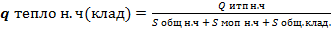 Q итп н.ч – показания счетчика тепла на ИТП нежилых помещений на контуре теплоснабжения в ГКл S общ н.ч – общая площадь нежилых коммерческих помещений – 6689.2 м2; S моп н.ч – общая площадь МОП, относящихся к нежилым коммерческим помещениям – 619,2 м2; Sобщ.клад. – общая площадь кладовок - 798,8 м2. Примечание: Для определения количества тепла в кладовых необходимо использовать приведенную площадь,   , где 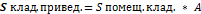 S помещ.клад. – площадь помещения по ПИБ, ограниченная капитальными стенами, где расположены кладовые; А – доля в помещении для размещения кладовой, принадлежащая собственнику. 4.1.5. Расчет количества тепла  на отопление  МОП нежилых коммерческих помещений и кладовок  (qтепло МОП н.ч.(клад)),  , где 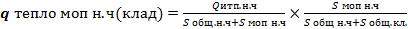 Q итп н.ч – показания счетчика тепла на ИТП нежилых помещений на контуре теплоснабжения в ГКл S общ н.ч – общая площадь нежилых коммерческих помещений – 6689.2 м2; S моп н.ч – общая площадь МОП, относящихся к нежилым коммерческим помещениям – 619,2 м2; Sобщ.клад. – общая площадь кладовок - 798,8 м2. 4.1.6. Расчет количества тепла  на отопление  паркинга с 1 машиноместа (qтепло парк.),   , где 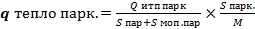 Q итп парк – показания счетчика тепла на ИТП паркинга на контуре теплоснабжения в ГКл; S парк. – общая площадь паркинга- 9610,9 м2 S моп. парк. – моп паркинга - 875.2 м2 M- Количество машиномест – 295 м/м. 4.1.7. Расчет количества тепла  на отопление  МОП паркинга с 1 м/м (q тепло парк. моп),  , где 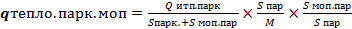 Q итп парк – показания счетчика тепла на ИТП паркинга на контуре теплоснабжения в ГКл; S пар – общая площадь паркинга- 9610,9 м2 S моп. парк. – моп паркинга - 875.2 м2 M- Количество машиномест – 295 м/м. 4.1.8. Расчёт количества тепла  на отопление  общедомовых  МОП с 1 м/м (qтепло МОП ОДН парк.),  , где 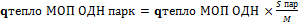 S моп. пар. – моп паркинга 875.2 м2 M- Количество машиномест – 295 м/м. 4.2. Горячее водоснабжение (ГВС). Система ГВС предусмотрена в жилых помещениях (квартирах) и нежилых помещениях коммерческого назначения. Так же ГВС применяется для обеспечения комфортного пребывания персонала служб Управляющей компании на рабочих местах. Система ГВС функционирует по следующему принципу: Из главного ввода часть холодной воды поступает в систему ГВС, затем распределяется на контуры  жилой части и нежилых помещений. Далее в Индивидуальном тепловом пункте (ИТП) каждой части в отдельном контуре  ГВС вода нагревается до рабочей температуры и подается потребителям. Таким образом, тариф за ГВС представляет собой сумму за тепловую энергию для нагрева воды в системе ГВС и тариф потребленной холодной  через соответствующие счетчики. Для жильцов и владельцев коммерческих помещений установлены индивидуальные водные счетчики ГВС на этажном вводном коллекторе, так же счетчики установлены на  соответствующих контурах ГВС в  ИТП. 4.2.1. Расчет количества тепла  на нагрев воды в жилой части (qгвс ж.ч.), Гкл/м3 qгвс ж.ч=   , где 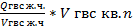 Qгвс ж.ч. - показания счетчика тепла на ИТП жилой части на контуре ГВС,  ГКл; Vгвс ж.ч. - показания счетчика расхода воды на ИТП жилой части на контуре ГВС, м3; V гвс.кв n - показания счетчика расхода ГВС в квартире n., м3. 4.2.2. Расчет количества тепла  на нагрев воды в жилой части (qгвс ж.ч.), Гкл/м3 qгвс н.ч.=   , где 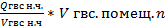 Qгвс н.ч. - показания счетчика тепла на ИТП нежилой части на контуре ГВС,  ГКл; Vгвс н.ч. - показания счетчика расхода воды на ИТП нежилой части на контуре ГВС, м3; V гвс.помещ. n - показания счетчика расхода ГВС в квартире n. м3. 4.2.3. Расчет количества тепла  на нагрев воды для общедомовых нужд (qгвс одн.), Гкл/м3 qгвс одн= ,где 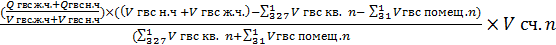 Qгвс ж.ч. - показания счетчика тепла на ИТП жилой части на контуре ГВС,  ГКл; Qгвс н.ч. - показания счетчика тепла на ИТП нежилой части на контуре ГВС,  ГКл; Vгвс н.ч. - показания счетчика расхода воды на ИТП нежилой части на контуре ГВС, м3; V гвс.помещ. n - показания счетчика расхода ГВС в нежилом помещении  n,  м3. V сч.n - показания счетчика расхода ГВС в соответствующей квартире или нежилом помещении  n, м3. 4.3. Холодное водоснабжение (ХВС). Холодное водоснабжение ХВС осуществляется от одного главного ввода, на котором установлен главный водомер, измеряющий весь объем входящей воды в системы комплекса.  Холодная вода расходуется на хозяйственно-питьевые нужды жильцов и владельцев коммерческих помещений, а так же на подпитку систем отопления, промывку инженерных систем, в т.ч. ежедневную очистку фильтров системы очистки  воды, на хозяйственные нужды Управляющей компании (уборка, полив и т.п.). Для жильцов и владельцев коммерческих помещений установлены индивидуальные водные счетчики ХВС на этажном вводном коллекторе. 4.3.1. Расчет количества холодной воды, потребленной на общедомовые нужды (Vодн), м3  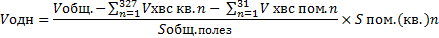 V хвс кв. - показания счетчика расхода ХВС в соответствующей квартире  n, м3; V хвс пом. - показания счетчика расхода ХВС в соответствующем  нежилом помещении  n, м3. S общ.полез. – общая полезная площадь здания - 48392,6м2; S пом.(кв.)n – площадь соответствующей квартиры или нежилого помещения  n, м2 Примечание: Для расчета количества воды используют площади квартир и коммерческих помещений по ПИБ, а площади кладовок и паркинга используют приведенные. , где 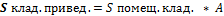 S помещ.клад. – площадь помещения по ПИБ, ограниченная капитальными стенами, где расположены кладовые; А – доля в помещении для размещения кладовой, принадлежащая собственнику.  м3 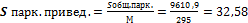  4.4. Водоотведение. Водоотведение осуществляется от офисных помещений и от жилых помещений. Также в плате за водоотведение учтена плата за сбор поверхностных стоков и инфильтрационных вод. Начисление платежей за водоотведение производится на 3 категории водопотребителей, имеющихся в жилом комплексе : 1 – жилые помещения 2 – встроенные помещения  3 – общедомовые нужды. 4.4.1 	 Определение объемов стоков для жилых помещений. Vкв.= Vхвс. кв. + Vгвс. кв., где  Vхвс. кв. – показания счетчика холодной воды квартиры,  Vгвс. кв.  - показания счетчика горячей воды квартиры. Vодн. = (Vобщ. – Σn=1327 Vкв. – Σn=131 Vоф.)/Sобщ.полезная х Sпом., где  Vодн. – объем стоков, принимаемых ГУП «Водоканал Санкт-Петербурга» от общедомовых нужд,  Vобщ. – показания счетчика воды на вводе в дом,  Σn=1-327 Vкв.  – сумма показаний счетчиков всех квартир в доме,  Σn=1-31 Vоф. – сумма показаний счетчиков всех встроенных помещений,  Sобщ.полезная – сумма площадей всех квартир, встроенных помещений, кладовых, подземной автостоянки,   Sпом. – площадь помещения (квартиры) для которого производится расчет. Vпов. стока = Vпов. стока общ. /Sобщ.полезная х Sпом., где  Vпов. стока общ. – объем поверхностных стоков, выставляемых ГУП «Водоканал Санкт-Петербурга»,  Vпов. стока – часть поверхностных стоков, приходящихся на помещение. Vпов. инф = Vинф. стока общ. /Sобщ.полезная х Sпом., где  Vинф. стока общ. – объем инфильтрационных стоков, выставляемых ГУП «Водоканал Санкт-Петербурга», Vинф. стока – часть инфильтрационных стоков, приходящихся на помещение. Общий объем стоков Vст.общ. рассчитывается, как сумма вышеуказанных расходов:  Vст.общ. = Vкв.+ Vодн.+ Vпов. стока+ Vпов. инф Платежи начисляемые потребителю определяются умножением Vст.общ. на тариф, определяемые ГУП «Водоканал Санкт-Петербурга» 4.4.2 	 Определение объемов стоков для нежилых коммерческих  помещений. Vоф.= Vхвс. оф. + Vгвс. оф., где Vхвс. оф. – показания счетчика холодной воды встроенного помещения,  Vгвс. оф.  - показания счетчика горячей воды встроенного помещения. Vодн. = (Vобщ. – Σn=1327 Vкв. – Σn=131 Vоф.)/Sобщ.полезная х Sпом., где  Vодн. – объем стоков, принимаемых ГУП «Водоканал Санкт-Петербурга» от общедомовых нужд,  Vобщ. – показания счетчика воды на вводе в дом,  Σn=1327 Vкв.  – сумма показаний счетчиков всех квартир в доме,  Σn=131 Vоф. – сумма показаний счетчиков всех встроенных помещений,  Sобщ.полезная – сумма площадей всех квартир, встроенных помещений, кладовых, подземной автостоянки,  Sпом. – площадь помещения (встроенного помещения) для которого производится расчет. Vпов. стока = Vпов. стока общ. /Sобщ.полезная х Sпом., где  Vпов. стока общ. – объем поверхностных стоков, выставляемых ГУП «Водоканал Санкт-Петербурга»,  Vпов. стока – часть поверхностных стоков, приходящихся на помещение. Vпов. инф = Vинф. стока общ. /Sобщ.полезная х Sпом., где Vинф. стока общ. – объем инфильтрационных стоков, выставляемых ГУП «Водоканал Санкт-Петербурга», Vинф. стока – часть инфильтрационных стоков, приходящихся на помещение. Общий объем стоков Vст.общ. рассчитывается, как сумма вышеуказанных расходов:  Vст.общ. = Vоф.+ Vодн.+ Vпов. стока+ Vпов. инф Платежи начисляемые потребителю определяются умножением Vст.общ. на тариф, определяемые Комитетом по Тарифам СПб 4.4.3 	 Определение объемов стоков для паркинга и кладовых помещений. Vодн. = (Vобщ. – Σn=1327 Vкв. – Σn=131 Vоф.)/Sобщ.полезная х Sпом., где  Vодн. – объем стоков, принимаемых ГУП «Водоканал Санкт-Петербурга» от общедомовых нужд, Vобщ. – показания счетчика воды на вводе в дом,  Σn=1327 Vкв.  – сумма показаний счетчиков всех квартир в доме,  Σn=131 Vоф. – сумма показаний счетчиков всех встроенных помещений,  Sобщ.полезная – сумма площадей всех квартир, встроенных помещений, кладовых, подземной автостоянки,  Sпом. – площадь помещения (встроенного помещения) для которого производится расчет. Vпов. стока = Vпов. стока общ. /Sобщ.полезная х Sпом., где Vпов. стока общ. – объем поверхностных стоков, выставляемых ГУП «Водоканал Санкт-Петербурга»,  Vпов. стока – часть поверхностных стоков, приходящихся на помещение. Vпов. инф = Vинф. стока общ. /Sобщ.полезная х Sпом., где  Vинф. стока общ. – объем инфильтрационных стоков, выставляемых ГУП «Водоканал Санкт-Петербурга», Vинф. стока – часть инфильтрационных стоков, приходящихся на помещение. Общий объем стоков Vст.общ. рассчитывается, как сумма вышеуказанных расходов:  Vст.общ. = Vодн.+ Vпов. стока+ Vпов. Инф Платежи начисляемые потребителю определяются умножением Vст.общ. на тариф, определяемые Комитетом по Тарифам СПб. 4.5. Расчет потребления  электроэнергии в местах общего пользования (МОП)  и на общедомовые нужды (ОДН). Подсчет электроэнергии, израсходованной в МОП и ОДН, осуществляется системой электросчетчиков, установленных в главных распределительных щитах (ГРЩ). В комплексе существует семь ГРЩ:                        ГРЩд1-5 – обслуживают жилую часть комплекса; ГРЩ в1-2 – обслуживают нежилые помещения и паркинг.               В таблице ниже приведены маркировочные номера счетчиков, места их установки и системы, обслуживаемые этими счетчиками. 4.5.1. Правила сбора показаний счетчиков  МОП и ОДН.  4.5.1.1. Сумма показаний счетчиков для определения количества электроэнергии потребленной в МОП жилой части: Wсч.МОПж.ч.= (PI6д1-PI14 +д1)+PI8 д1+(PI9 д1-PI13+ д1)+(PI7д1-PI12+ д1)+ + PI8 д2 +(PI9 д2 –PI14+д2) + (PI6д2+PI12+д2)+(PI7д2-PI13+д2)+ +(PI7д3 –PI12+д3)+(PI6д3-PI11.1д3-PI11.2д3)+(PI9д3-PI13+ д3)+PI8д3 + +(PI6д4-PI12+д4)+(PI10д4-PI14+ д4)+PI8д4+(PI7д4-PI13+д4)+ +(PI7д5 –PI12+д5)+ (PI6д5-PI11+д5)+ PI8д5+(PI9д5-PI13+д5) ; 4.5.1.2. Сумма показаний счетчиков в ГРЩ д для контроля за общей суммой показаний квартирных счетчиков: Wсч.ж.ч = =PI3 д1-д5 + PI5 д1-д5 ; 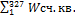 4.5.1.3. Сумма показаний счетчиков для определения количества электроэнергии потребленной в МОП нежилой части:  Wсч.МОПн.ч.= PI7В2 ; 4.5.1.4. Сумма показаний счетчиков для определения количества электроэнергии потребленной в паркинге: Wсч.Парк.= PI11+д2+PI3B1+PI5B1+PI6B1+(PI4B1-PI8+B1)+PI3B2+(PI4B2-PI9+B2)+PI5B2+PI6B2 ; 4.5.1.5. Сумма показаний счетчиков для определения количества электроэнергии потребленной для общедомовых нужд: Wсч.ОДН= PI13Д1+PI14 Д1+PI4 Д1+(PI12+ Д1)+(PI14+ Д1)+ (PI12+ Д2)+(PI4Д2-PI11+Д2)+(PI13+ Д2)+(PI11.1+Д3)+(PI11.2+Д3)+(PI13+Д3)+PI4Д3+(PI12+Д3)+PI14Д4+PI4Д4+PI12Д4+PI13Д4+PI9Д4+ PI13Д5+(PI11+Д5)+PI4Д5+(PI12+Д5)+PI8В1+(PI9+В1)+PI9+В2 4.5.2. Расчет норм потребления электроэнергии из расчета кВт*ч на 1 м2.. 4.5.2.1. Расчет норм потребления электроэнергии для МОП жилой части: WМОП ж.ч. =   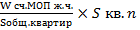 4.5.2.2. Расчет норм потребления электроэнергии для МОП нежилой части: WМОП н.ч. =   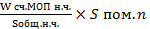 4.5.2.3. Расчет норм потребления электроэнергии для паркинга из расчета кВт*ч на 1 машиноместо:  Wпарк. =   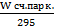 4.5.2.4. Расчет норм потребления электроэнергии для ОДН: WМОП н.ч. =       ,где 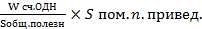 Sпом.n.привед  - приведённая площадь помещений n.  Для площадь квартир и офисов это площадь по ПИБ.  Для кладовых Sклад.привед =,где 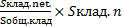 Sклад.net – сумма площадей всех кладовок; Sобщ.клад. – сумма площадей всех помещений, где расположены кладовки; Sклад.n. – площадь конкретной кладовки. S 1парк. привед= 9610,9/295 = 32,58 м2 НаименованиеИсполнительРасходы в месяц ВСЕГО, руб.Накопительная статья в месяц, руб.Тариф для жилых помещений, руб.Тариф для коммерч. помещений, руб.Тариф для паркинга, руб. (за машиноместо 32,56 кв.м)Тариф для кладовых, руб.Справочно площадь, кв.м.48 396  31297,506689,209610,90798,80Содержание и обслуживание общедомового имущества УК199 362  4,114,11134,214,11в т.ч. Зарплата электрика (на руки в месяц 25000 руб)УК37 498  0,770,7725,240,77в т.ч. Зарплата сл.сантехника  (на руки в месяц 25000 руб* 2 человека=50000 руб)УК74 995  1,551,5550,491,55в т.ч. Зарплата разнорабочего (на руки в месяц 23000 руб)УК34 421  0,710,7123,170,71в т.ч. ДератизацияУК5 000  0,100,103,370,10в т.ч. Аварийная служба (доплата 2-м сл.-сант.,электрику по 5000)5000*3=15000УК22 448  0,460,4615,110,46в т.ч. Расходы УК:форма для персонала, инструменты,уборочнаятехника и инвентарь, расходные материалы 300 000 в годУК25 000  0,520,5216,830,52Текущий ремонт  / накопительная статьяГор.тариф245 834  5,085,08165,505,08Капитальный ремонт/ накопительная статьяГор.тариф96 785  2,002,0065,162,00Вывоз мусораПЭК100 000  2,582,580,002,58Содержание лифтов 115 603  2,870,0095,212,87в т.ч. Обслуживание лифтов.Лифт-стройСПб96 400  2,310,0076,782,31в т.ч. Техническое освидетельствование лифтов в год          135 000 рубРостехнадзор11 250  0,270,008,780,27в т.ч. Страхование лифтов (18 000 в год) Ренесанс1 500  0,040,001,190,04в т.ч. ОДС диспетчерская связь с лифтами Реут10 620  0,250,008,460,25Диспетчерская служба (4 человека сутки через трое 4*15000=60000)УК90 098  1,861,8660,661,86Служба консьержей. Администратор на ресепшен 2 единицы 2*20000=40000УК60 152  1,241,2440,501,24Охрана Звезда сервис300 000  6,206,20201,976,20Видеонаблюдение КССвязмонтаж25 500  0,530,5317,160,53Обслуживание СКУД+ПЗУКССвязмонтаж25 000  0,520,5216,820,52Диспетчеризация, тех обсл. АППЗ и Вентиляции (автоматика)Силанар92 792  1,921,9262,471,92АППЗ (пожарная сигнализация)Имидл80 000  1,651,6553,861,65Обслуживание ИТП, узлов учетаИнком31 860  0,660,6621,450,66Система очистки воды/water life9 000  0,240,240,000,00ТО Ворот паркингаГудвил5 592  0,000,0018,950,00Уборка и содержание общедомового имущества и придомовой территории543 000  0  9,274,48722,2611,99Клининговая компания МобиклинМобиклин518 000  0  8,474,48722,2611,99в т.ч. Содержание общедомового имущества и придомовой территории (2,6 млн в год)Мобиклин217 000  4,484,48145,994,48в т.ч. Уборка МОП жил. частиМобиклин125 000  3,990,000,000,00в т.ч. Уборка паркингаМобиклин170 000  0,000,00576,270,00в т.ч. Уборка кладовыхМобиклин6 000  0,000,000,007,51Змена и очистка грязесобирающих ковровСПБ Сервис25 000  0,800,000,000,00Очистка кровли,козырьк.,переход.балк.от наледи. Уборка и вывоз снега. (ежемесячное начисление, накопительная статья)Гор.тариф28 552  0,590,5919,220,59Содержание АУР359 784  7,457,45242,217,45в т.ч. Зарплата ген.директора управляющей компании (80000)УК119 784  2,482,4880,642,48в т.ч. З/плата главного бухгалтера( 40000)УК59 862  1,241,2440,301,24в т.ч. З/та главного инженера ( 60000)УК89 793  1,861,8660,451,86в т.ч. З/та мастера эксплуатации (45000)УК67 345  1,391,3945,341,39в т.ч.  Аренда, мобильная связь , интернет, обслуживание орг.техники, программное обеспечение,канцелярские товары,почта, обучение ответственных эксплуатации тепловых энергоустановок, ответственного за электробезопасность и т.д.,юридическое сопровождение 276000 в год*УК23 000  0,480,4815,480,48Дополнительные расходы102 083  3,193,04110,693,09в т.ч. Подг к отоп сезону. Запуск ИТП. (300 000 руб)25 000  0,520,5216,830,52в т.ч. Поверка приборов учета (100 000 - 150 000 руб 1 раз в 2 года)6 250  0,130,134,210,13в т.ч. Помывка фасадов (350 000 - 400 000 руб 1 раза в год)33 333  0,690,6922,440,69в т.ч. Дезинфекция (20 000 - 30 000 руб 2 раза в год)5 000  0,100,103,370,10в т.ч. Озеленение (15 000 - 20 000 руб 1-2 раза в год)3 333  0,070,072,240,07в т.ч. Очистка труб канализации (20 000 - 50 000 руб в год)4 167  0,090,092,810,09в т.ч. Непредвиденные расходы (300 000 руб в год)25 000  0,520,5216,830,52в т.ч. Обслуживание банка 2,05%1,070,9241,960,97Итого расходы по содержанию 2 037 743  473 254  Прибыль УК300 000  6,206,20201,976,20Итого расходы  общие 2 337743  473 254  Тариф2 810 997  2 810 997  58,1650,352250,2760,54ГРЩ № эл.сч. Назначение счетчика Категория Д1 PI 13+ освещ.входов в здание 1 и 2 сек. ОДН Д1 PI 14+ освещ.галереи Б.Зеленина,освещ.пандуса,арок ОДН Д1 PI 4 дренаж.насосы -2эт., подогрев водосточ.воронок щит освещ.вход.зоны ОДН Д1 PI 1  ввод1 в ГРЩД1 ввод1 Д1 PI 2  ввод2 в ГРЩД1 ввод2 Д1 PI 6-(PI 14+) освещ. МОП 1, 2 эт.,сек. с -2 по 10 эт.,рем. Освещ. ГРЩД1,агрегат мусоропров.- овещ. Галереи Б.Зеленина,освещ. Пандуса,арки МОП ж.часть Д1 PI 12+ щит слаботочных систем ОДН Д1 PI 8 вентилятор дымоуд.,подпора воздуха,щит контроллеров (крыша) МОП ж.часть Д1 PI 9-(PI 13+) авар.освещ.коридоров,щитовой,освещ.лестниц 1-10эт,освещ. Мусор.1эт. - освещ. Входов в здание 1 и 2 сек. МОП жил.часть Д1 PI 3 этажные щиты (квартиры) Кв. Щиты Д1 PI 7-(PI 12+) пассаж.и груз. Лифты,раб.освещ. Шахты лифта и щит слаботочных систем МОП ж.часть Д1 PI 5 этажные щиты (квартиры) Кв. Щиты Д2 PI 14+ освещ.входов в здание 3 и 4 сек., авар. Освещ. ИТП1,2,3 ОДН Д2 PI 12+ фасадное освещ. 8 эт. 2-4 сек., подсветка пентхауса ОДН Д2 PI 4-(PI 11+) дренаж.насосы -2эт., подогрев водосточ.воронок и дренажные насосы в парк.зоне ОДН PI 1  ввод 1 в ГРЩД2 ввод1 PI 2  ввод 2 в ГРШД2 ввод2 PI 13+ щит слаботочных систем ОДН PI 8 вентилятор дымоуд.,подпора воздуха,щит контроллеров (крыша) МОП ж.часть PI 9-(PI 14+) авар.освещ.коридоров,щитовой,освещ.лестниц 1-12эт,освещ. Мусор.1эт. И освещ. Входов в здание,авар. Освещ. ИТП1,2,3 МОП ж.часть PI 11+ дренажные насосы в парк.зоне -2эт. Паркинг P I 3 этажные щиты (квартиры) Кв. Щиты PI 5 этажные щиты (квартиры) Кв. Щиты PI 6-(PI 12+) освещ. МОП 3, 4 эт.,сек. с -2 по 12 эт.,рем. Освещ. ГРЩД2,агрегат мусоропров. 10 эт. И фасадное освещение 8 эт.,подсветка пентхауса МОП ж.часть PI 7-(PI 13+) пассаж.и груз. Лифты,раб.освещ. Шахты лифта и щит слаботочных систем МОП ж.часть Д3 PI 11.1+ фасадное освещ. 8 эт. 5 секция ОДН Д3 PI 11.2+ фасадное освещ. 8 эт. 6 секция ОДН Д3 PI 13+ освещ.входов в здание 5 и 6 сек ОДН Д3 PI 7-(PI 12+) пассаж.и груз. Лифты,раб.освещ. Шахты лифта,ИТП1 и щит слаботочных систем МОП ж.часть Д3 PI 3 этажные щиты (квартиры) Кв. Щиты Д3 PI 5  этажные щиты (квартиры) Кв. Щиты Д3 PI 4 дренаж.насосы -2эт,подогрев водосточ.воронок ОДН Д3 PI 1  ввод 1 в ГРЩД3 ввод1 Д3 PI 2   ввод 2 в ГРШД3 ввод2 Д3 PI 6-(PI 11.1+) освещ. МОП -2-10эт.,рем.освещ.ГРЩД3,агрегат мусор.10эт. И фасад.совещ. 8эт. 5 сек. и фасад.совещ. 8 эт. 6 сек. МОП ж.часть Д3 PI 12+ щит слаботочных систем ОДН Д3 PI 9-(PI 13+) авар.освещ.щитов,коридоров,лест 1-10эт. 5 и 6 сек,освещ.мусор.-1 эт. И освещ. Входов в здание МОП ж.часть Д3 PI 8 вентилятор дымоуд.,подпора воздуха,щит контроллеров (крыша) МОП ж.часть Д4 PI 14+ освещ.входов в здание 7 и 8 сек,освещ.номер. Знака угол 7 сек ОДН Д4 PI 4 дренаж.насосы -2эт,подогрев водосточ.воронок ОДН Д4 PI 1  ввод 1 в ГРЩД4 ввод1 Д4 PI 2  ввод 2 в ГРШД4 ввод2 Д4 PI 6-(PI 12+) освещ. МОП 7, 8 эт.,сек. с -2 по 10эт.,рем. Освещ. ГРЩД4,агрегат мусоропров. 10 эт. И освещ.галереи со стор. д/с,освещ.арки,перех.балконов,щит насос.уст-к,щит освещ. Внутр.двора МОП ж.часть Д4 PI 12+  освещ.галереи со стор. д/с,освещ.арки,перех.балконов,щит насос.устк,щит освещ. Внутр.двора ОДН Д4 PI 13+ щит слаботочных систем ОДН Д4 PI 10-(PI 14+) щит автомат. Вентиляции -1эт.,освещ.эл.щит,освещ.коридоров,лестниц 1-10эт. 7и 8 сек.,освещ.мусор.-1эт. И освещ. Входов в здание и освещ.номер.знака угол 7 сек. МОП ж.часть Д4 PI 8 вентилятор дымоуд.,подпора воздуха,щит контроллеров (крыша) МОП ж.часть Д4 PI 9 насосная станция пожаротушения ОДН Д4 PI 3 этажные щиты (квартиры) Кв. Щиты Д4 PI 5 этажные щиты (квартиры) Кв. Щиты Д4 PI 7-(PI 13+) пассаж. И груз. Лифты,раб. освещ. Шахты лифта 7 и 8 сек. и щит слаботоч. Систем МОП ж.часть Д5 PI 13+ освещ.входов в здание 9 и 10 сек,освещ.номер. Знака угол 10 сек ОДН Д5 PI 11+ фасадное освещ. 8 эт. 1-7 секц,освещ.переход.балконов 9-10сек ОДН Д5 PI 3 этажные щиты (квартиры) Кв. Щиты PI 5 этажные щиты (квартиры) Кв. Щиты PI 7-(PI 12+) пассаж. И груз. Лифты,раб. освещ. Шахты лифта 9 и 10 сек. и щит слаботоч. Систем МОП ж.часть PI 4 дренаж.насосы -2эт,подогрев водосточ.воронок ОДН PI 1  ввод 1 в ГРЩД5 ввод1 PI 2  ввод 2 в ГРШД5 ввод2 PI 6-(PI 11+) освещ. МОП 9, 10 эт.,сек. с -2 по 10эт.,рем. Освещ. ГРЩД5,агрегат мусоропров. 10 эт. И фасад.освещ. 1-7 сек,освещ.  Перех. Балконов 9 и 10 сек. МОП ж.часть P I 12+ ОДН PI 8 вентилятор дымоуд.,подпора воздуха,щит контроллеров (крыша) МОП ж.часть PI 9-(PI 13+) авар.освещ.щитов,коридоров,лест 1-10эт. 9 и 10 сек,освещ.мусор.-1 эт. И освещ. Входов в здание,освещ.номер.знака угол 10 сек. МОП ж.часть В1 PI 1  ввод 1 в ГРЩВ1 ввод1 В1 PI 2  ввод 2 в ГРЩВ1 ввод2 В1 PI 3 щит встр.автостоянки зона1,зона2 эт.-1,-2(розетки убороч.инвентаря,освещ.),щит обогрева пандуса,обогрев канализ. Под аркой,обогрев ливест. Воронок со двора на -1эт,щит въезд.ворот(ворота в паркинг въезд и выезд,теплозавеса) Паркинг В1 PI 8+ вентилятор подпора воздуха 2 этаж ОДН В1 PI 5  щит авар.освещ.гаража -1,-2 эт,щит управления вентиляцией -2 эт. Паркинг В1 PI 6 розетки для пожарно-технич. Оборудования (на въезде в паркинг -1,-2 эт.),управления уст-ами пожаротуш.-1 эт. Паркинг В1 PI 9+ щит помещения охраны,щит помещения диспетчерезации ОДН В1 PI 4-(PI 8+) вентилятор дымоуд. -2 этаж,вентилятор подпора возд. -1 и -2 эт. И вентилятор подпора воздуха 2 этаж Паркинг В2 PI 1  ввод 1 в ГРЩВ2 ввод1 В2 PI 2   ввод 2 в ГРЩВ2 ввод2 В2 PI 3 щит встр.автостоянки зона1,зона2 эт.-1,-2(розетки убороч.инвентаря,освещ.) Паркинг В2 PI 4-(PI 9+) вентилятор дымоуд.-1 и -2 этаж,вентилятор подпора возд. -1 и -2 эт. И вентилятор подпора воздуха 2 этаж Паркинг В2 PI 5  щит авар.освещ.гаража -1,-2 эт,потребители ИТП паркинга Паркинг В2 PI 6 управление венилятором дымоудаления ВД2 (-1эт.,паркинг) Паркинг В2 PI 7 потребители ИТП2 (встроенных помещений) МОП н.ж.часть В2 PI 9+ вентилятор подпора воздуха 2 этаж ОДН 